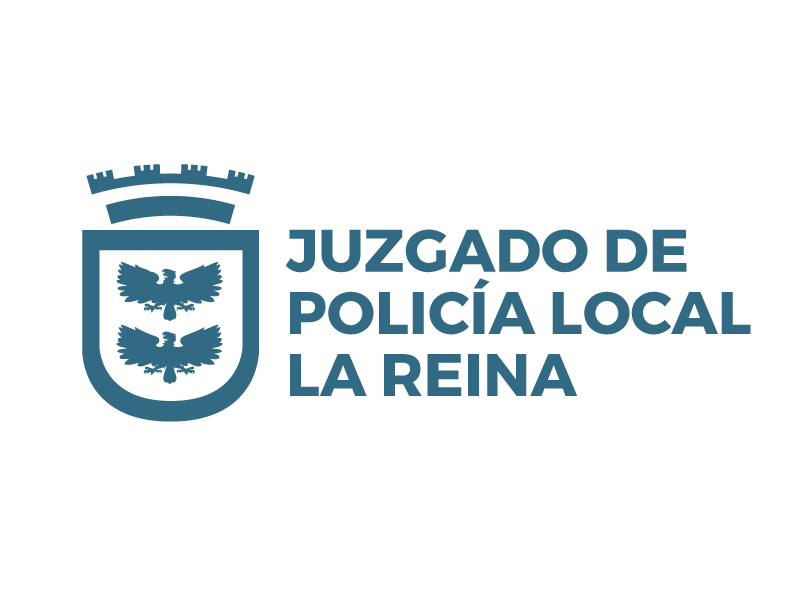 EN LO PRINCIPAL	:	 AMPLIA DEMANDA EN EL OTROSI		:	 SUSPENSIÓN DE COMPARENDOJUEZ DE POLICÍA LOCAL DE LA REINA_____________________________________________________________, cédula nacional de identidad n°________________________-__, profesión u oficio____________ domiciliado/a en calle_____________________________________, villa ______________ comuna de ____________________, teléfono _____________________________, correo electrónico _____________________________________________________, en causa rol n°__________ del año _____, sobre ______________________, a US., respetuosamente digo:	Que vengo en ampliar la acción civil deducida en estos autos por esta parte, que rola a fojas _____ y fojas ______, en contra de _____________________________________________________________, de profesión u oficio___________________________________________, domiciliado en ___________________________________________________________, en su calidad de ___________________________________________________,  la que doy por enteramente reproducida en todas sus partes, con esta presentación para todos los efectos legales. 	POR TANTO,	RUEGO A US., tener por ampliada la acción civil deducida por esta parte a fojas _____ y fojas ______, en contra de  ______________________________________________________________, ya  individualizado y ordenar su notificación con la demanda ya referida, para todos los efectos legales.OTROSI: A US., pido tenga a bien suspender la audiencia de contestación y prueba, considerando que se amplió la acción civil y no existe tiempo suficiente para notificarla, por lo cual pido se sirva fijar nuevo día y hora al efecto.